Eğitim Alan Personelin;Adı/Soyadı	:Birimi	:Fiili Görev Yeri	:Unvanı	:Göreve Başlama Tarihi	:Oryantasyon Tarihi	:EĞİTİM KONULARIEĞİTİM KONULARIEĞİTİM KONULARIEĞİTİM KONULARIEĞİTİM KONULARIEĞİTİM KONULARIEĞİTİM KONULARIPERSONEL DAİRESİ BAŞKANLIĞINCA VERİLECEK ORYANTASYON EĞİTİMİPERSONEL DAİRESİ BAŞKANLIĞINCA VERİLECEK ORYANTASYON EĞİTİMİPERSONEL DAİRESİ BAŞKANLIĞINCA VERİLECEK ORYANTASYON EĞİTİMİPERSONEL DAİRESİ BAŞKANLIĞINCA VERİLECEK ORYANTASYON EĞİTİMİPERSONEL DAİRESİ BAŞKANLIĞINCA VERİLECEK ORYANTASYON EĞİTİMİPERSONEL DAİRESİ BAŞKANLIĞINCA VERİLECEK ORYANTASYON EĞİTİMİPERSONEL DAİRESİ BAŞKANLIĞINCA VERİLECEK ORYANTASYON EĞİTİMİEVETEVETHAYIRHAYIRÜniversitemiz Üst Yöneticileri ile Tanışma (Genel Sekreter, Genel Sek. Yrd.  Personel Dairesi Başkanı)Üniversitemiz Üst Yöneticileri ile Tanışma (Genel Sekreter, Genel Sek. Yrd.  Personel Dairesi Başkanı)Üniversitemiz Üst Yöneticileri ile Tanışma (Genel Sekreter, Genel Sek. Yrd.  Personel Dairesi Başkanı)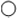 2- Kurumun Tanıtımı2- Kurumun Tanıtımı2- Kurumun Tanıtımı3- Birimin Bulunduğu Alanın Tanıtılması3- Birimin Bulunduğu Alanın Tanıtılması3- Birimin Bulunduğu Alanın Tanıtılması4-  Birim Personeli ile Tanışma4-  Birim Personeli ile Tanışma4-  Birim Personeli ile Tanışma 5- Mevzuat Eğitimi 5- Mevzuat Eğitimi 5- Mevzuat Eğitimi 5- Mevzuat Eğitimi 5- Mevzuat Eğitimi 5- Mevzuat Eğitimi 5- Mevzuat Eğitimi-657 sayılı Devlet Memurları Kanunu-657 sayılı Devlet Memurları Kanunu-657 sayılı Devlet Memurları Kanunu-2547 sayılı YÖK Kanunu-2547 sayılı YÖK Kanunu-2547 sayılı YÖK Kanunu-4857 sayılı İş Kanunu-4857 sayılı İş Kanunu-4857 sayılı İş Kanunu-6331 sayılı İş Sağlığı ve Güvenliği Kanunu-6331 sayılı İş Sağlığı ve Güvenliği Kanunu-6331 sayılı İş Sağlığı ve Güvenliği Kanunu-Kılık Kıyafet Yönetmeliği-Kılık Kıyafet Yönetmeliği-Kılık Kıyafet Yönetmeliği6-Üniversitemiz Bir. Kullanılan Bilgi Sistemlerinin Kullanımı6-Üniversitemiz Bir. Kullanılan Bilgi Sistemlerinin Kullanımı6-Üniversitemiz Bir. Kullanılan Bilgi Sistemlerinin Kullanımı6-Üniversitemiz Bir. Kullanılan Bilgi Sistemlerinin Kullanımı6-Üniversitemiz Bir. Kullanılan Bilgi Sistemlerinin Kullanımı6-Üniversitemiz Bir. Kullanılan Bilgi Sistemlerinin Kullanımı6-Üniversitemiz Bir. Kullanılan Bilgi Sistemlerinin Kullanımı-EBYS-EBYS-EBYS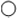 -PEYOSİS-PEYOSİS-PEYOSİS-PERSONEL BİLGİ SİSTEMİ-PERSONEL BİLGİ SİSTEMİ-PERSONEL BİLGİ SİSTEMİ-WEBMAİL E-POSTA SİSTEMİ-WEBMAİL E-POSTA SİSTEMİ-WEBMAİL E-POSTA SİSTEMİEĞİTİMİ VERENİNEĞİTİMİ VERENİNEĞİTİMİ VERENİNEĞİTİMİ VERENİNEĞİTİMİ VERENİNEĞİTİMİ VERENİNEĞİTİMİ VERENİNEĞİTİMİ VERENİNAdı ve Soyadı:Adı ve Soyadı:Unvanı:Unvanı:Unvanı:Tarihi:Tarihi:İmzası:Birim Amiri OnayAdı soyadı:Sicil No:Unvanı:İmza:Birim Amiri OnayAdı soyadı:Sicil No:Unvanı:İmza:Birim Amiri OnayAdı soyadı:Sicil No:Unvanı:İmza:Yukarıda belirtilen hususlarda oryantasyon eğitimi aldım.Adı soyadı:Sicil No:Unvanı:İmza:Yukarıda belirtilen hususlarda oryantasyon eğitimi aldım.Adı soyadı:Sicil No:Unvanı:İmza:Yukarıda belirtilen hususlarda oryantasyon eğitimi aldım.Adı soyadı:Sicil No:Unvanı:İmza:Yukarıda belirtilen hususlarda oryantasyon eğitimi aldım.Adı soyadı:Sicil No:Unvanı:İmza:Yukarıda belirtilen hususlarda oryantasyon eğitimi aldım.Adı soyadı:Sicil No:Unvanı:İmza: